Číslo šablony: III/2VY_32_INOVACE_P12_1.11Tematická oblast: Dějiny starověkuMakedonie a říše Alexandra VelikéhoTyp: DUM – pracovní list	Předmět: Dějepis		Ročník:  2. r. (6leté), 1. r. (4leté)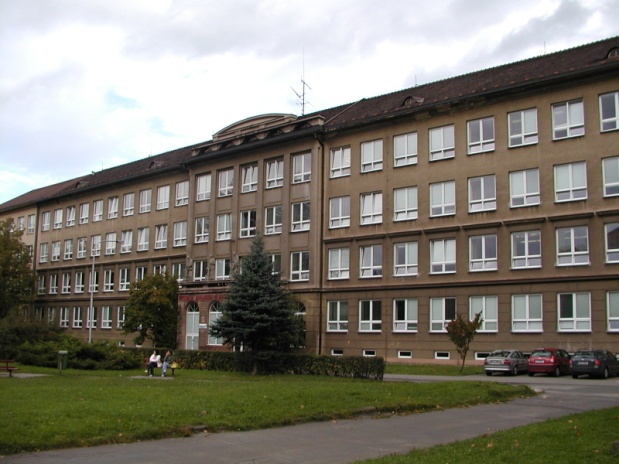 Zpracováno v rámci projektuEU peníze školámCZ.1.07/1.5.00/34.0296Zpracovatel:Mgr. Anna Jursová Gymnázium, Třinec, příspěvková organizaceDatum vytvoření: leden 2014Metodický listTento učební materiál je součástí tematické oblasti Dějiny starověku a je určen pro výuku dějepisu v prvním ročníku čtyřletého studia a druhém ročníku šestiletého studia. S pracovním listem je možno pracovat jak formou samostatné práce, tak formou skupinové práce. K práci je nutné používat mapu.Cílem je  prohloubit a upevnit znalosti žáků.Inovace spočívá ve využití interaktivního prostředí.Řešení je uvedeno v závěru.                      Makedonie a říše Alexandra Velikého 1. Proč se Makedonii podařilo ovládnout Řecko?     ………………………………………………………………………………………..     ……………………………………..     ……………………………………………………………………………………….. 2. Co vedlo Filippa II. k vyhlášení tažení proti Peršanům?    ……………………………………………………………………………………………    ……………………………………………………………………………………………3. Jaké byly důsledky vzniku korintského spolku?    …………………………………………………………………………………………..    …………………………………………………………………………………………..4. Vysvětlete, co znamenají tzv. filipiky.    ……………………………………………………………………………………………                          5. Popište podle mapy, která území Alexandr Makedonský dobyl.     ……………………………………………………………………………………………    ……………………………………………………………………………………………. 6. S jakou pověstí je spjato město Gordion?     ……………………………………………………………………………………………..     ……………………………………………………………………………………………...7. Kdo byli tzv. diadochové?  ……………………………………………………………………………………………….     ………………………………………………………………………………………………..8. Které říše vznikly po smrti Alexandra Velikého, kdo v nich vládl?        …………………………………………………………………………………………… …………………………………………………………………………………………………9. Vysvětlete pojem helénismus.   ……………………………………………………………………………………………………………………………………………………………………………………………………10. Co znázorňují tyto obrázky?         Obrázek č. 1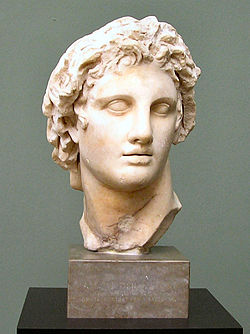         Obrázek č. 2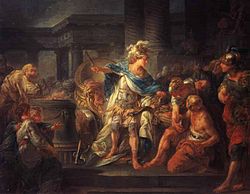 Řešení 1. Makedonský král Filippos  II. znal řeckou vojenskou taktiku a usiloval o přístup    k Egejskému moři.    2. Udržet klid na dobytém řeckém území a mít volné ruce k výbojům do Asie.3.  Poprvé v historii bylo Řecko politicky sjednocené, řecké státy zůstávají svobodné, ale      nesmí mezi sebou vést války.     4.  Útočné řeči, které vedl Demosthenes proti makedonskému králi.5.  Malou Asii, Egypt, Persii, část Indie6.  Kdo uzel rozplete získá vládu v Asii. 7. Nástupci Alexandra Velikého, rozdělili si mezi sebe jeho říši. 8. Egypt – Ptolemaiovci, Sýrie – Seleukovci, Makedonie - Antigonovci9. Období od Alexandrových výprav r. 336 př. n. l. až po ovládnutí Egypta Římany    r. 30 př. n. l.    10. Obrázek č. 1 Busta Alexandra Velikého      Obrázek č. 2 Alexandr přesekává gordický uzelPoužitá literaturaDějepis pro gymnázia a střední školy Pravěk a starověk. Praha: SPN, 2001.Obrázek č.1XY. wikipedie [online]. [cit. 2101.2014]. Dostupný na http://upload.wikimedia.org/wikipedia/commons/thumb/f/f2/Aleksander-d-store.jpg/250px-Aleksander-d-store.jpgObrrázek č.2 XY. wikipedie [online]. [cit. 21.01.2014]. Dostupný na http://upload.wikimedia.org/wikipedia/commons/thumb/b/bb/Alexander_cuts_the_Gordian_Knot.jpg/250px-Alexander_cuts_the_Gordian_Knot.jpg